Дрянихина Злата
2 класс, Истринский районМечтаПришельцы, пришельцы
На Землю летят,
Пришельцы, пришельцы
Любят ребят!Хотели бы с ними
Играть, веселиться,
Но только беда...
Их же каждый боится!А люди не могут
Пришельцев понять
Зачем-то хотят, их,
Бедняжек, поймать!...Ура! Наконец-то
Сбылась их мечта,
С ребятами вместе
Играть до утра.И пели они,
И играли,
И все на комете летали!Как жало, 
Что все их веселье,
Продолжилось до пробужденья!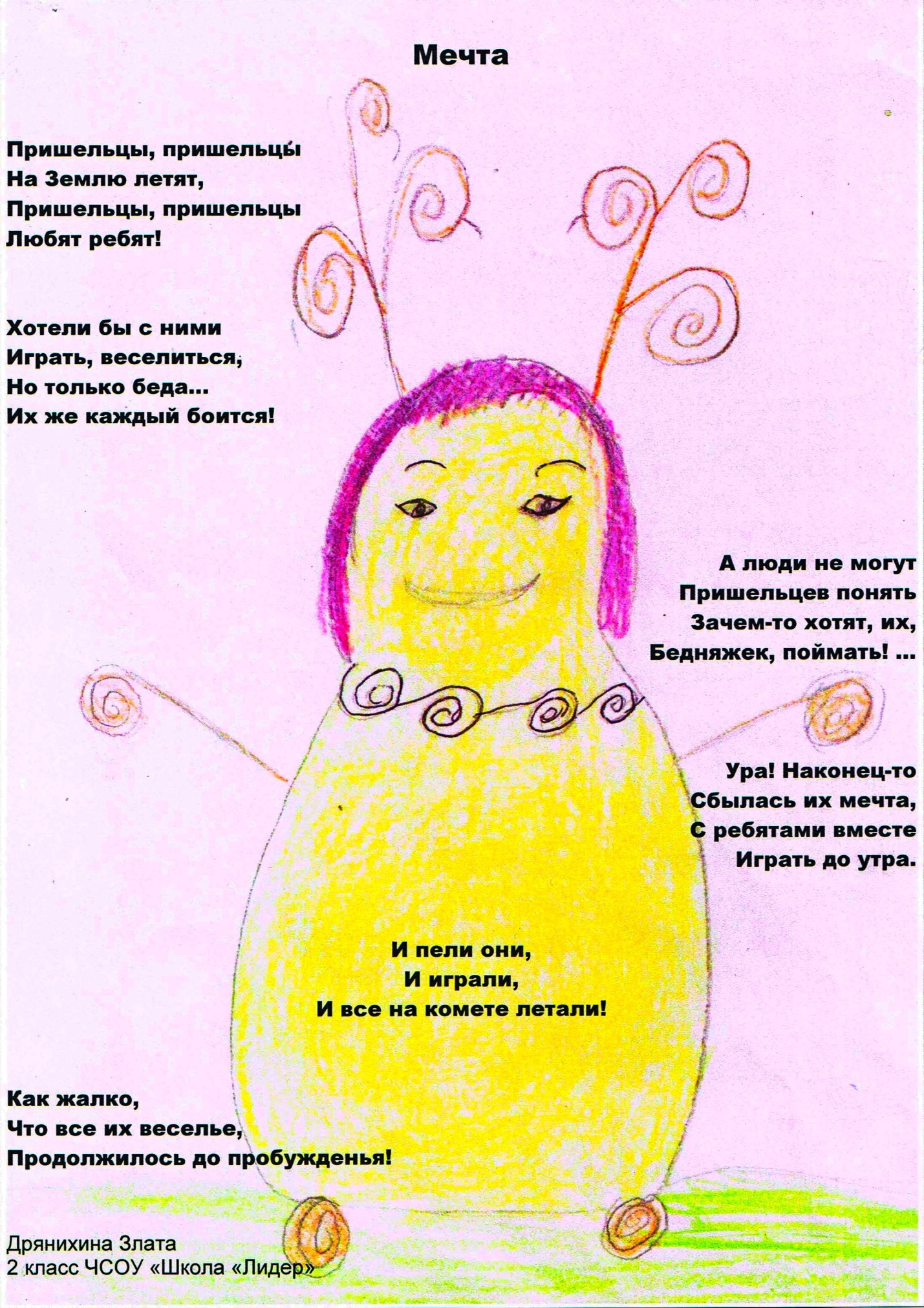 